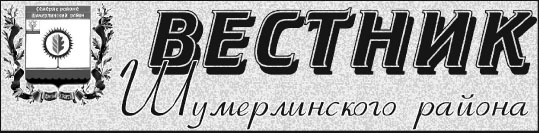  11.04.2022№ 26ПОСТАНОВЛЕНИЕГЛАВЫ  ШУМЕРЛИНСКОГО  МУНИЦИПАЛЬНОГО  ОКРУГА11.04.2022  № 3О проведении публичных слушаний по проектам решений Собрания депутатов Шумерлинского муниципального округа Чувашской Республики об утверждении  отчетов об исполнении бюджетов сельских поселений, входящих в состав Шумерлинского района, за 2021 годВ соответствии с главой 13 Положения о регулировании бюджетных правоотношений в Шумерлинском муниципальном округе Чувашской Республики, утвержденного решением Собрания депутатов Шумерлинского муниципального округа Чувашской Республики от 23.11.2021 № 2/12, п о с т а н о в л я ю:1. Назначить проведение публичных слушаний по следующим проектам: решения Собрания депутатов Шумерлинского муниципального округа Чувашской Республики «Об утверждении отчета об исполнении бюджета Большеалгашинского сельского поселения Шумерлинского района за 2021 год»; решения Собрания депутатов Шумерлинского муниципального округа Чувашской Республики «Об утверждении отчета об исполнении бюджета Егоркинского сельского поселения Шумерлинского района за 2021 год»;решения Собрания депутатов Шумерлинского муниципального округа Чувашской Республики «Об утверждении отчета об исполнении бюджета Краснооктябрьского сельского поселения Шумерлинского района за 2021 год»;решения Собрания депутатов Шумерлинского муниципального округа Чувашской Республики «Об утверждении отчета об исполнении бюджета Магаринского сельского поселения Шумерлинского района за 2021 год»;решения Собрания депутатов Шумерлинского муниципального округа Чувашской Республики «Об утверждении отчета об исполнении бюджета Нижнекумашкинского сельского поселения Шумерлинского района за 2021 год»;решения Собрания депутатов Шумерлинского муниципального округа Чувашской Республики «Об утверждении отчета об исполнении бюджета Русско-Алгашинского сельского поселения Шумерлинского района за 2021 год»;решения Собрания депутатов Шумерлинского муниципального округа Чувашской Республики «Об утверждении отчета об исполнении бюджета Торханского сельского поселения Шумерлинского района за 2021 год»;решения Собрания депутатов Шумерлинского муниципального округа Чувашской Республики «Об утверждении отчета об исполнении бюджета Туванского сельского поселения Шумерлинского района за 2021 год»;решения Собрания депутатов Шумерлинского муниципального округа Чувашской Республики «Об утверждении отчета об исполнении бюджета Ходарского сельского поселения Шумерлинского района за 2021 год»;решения Собрания депутатов Шумерлинского муниципального округа Чувашской Республики «Об утверждении отчета об исполнении бюджета Шумерлинского сельского поселения Шумерлинского района за 2021 год»;решения Собрания депутатов Шумерлинского муниципального округа Чувашской Республики «Об утверждении отчета об исполнении бюджета Юманайского сельского поселения Шумерлинского района за 2021 год»;2. Определить:1) дату проведения публичных слушаний - 20 апреля 2022 года;2) место проведения публичных слушаний - зал заседаний администрации Шумерлинского муниципального округа Чувашской Республики по адресу: Чувашской Республики, г. Шумерля, ул. Октябрьская, д.24;3)  начало проведения публичных слушаний - в 16 час. 00 мин.3. Образовать для проведения публичных слушаний по проектам решений Собрания депутатов Шумерлинского муниципального округа, указанных в пункте 1 настоящего постановления, комиссию в следующем составе:Рафинов Л.Г. - глава Шумерлинского муниципального округа Чувашской Республики, председатель комиссии;Головин Д.И. – первый заместитель главы администрации - начальник Управления по благоустройству и развитию территорий, заместитель председателя комиссии;Петрова Н.И. –  начальник финансового отдела администрации Шумерлинского муниципального округа, секретарь комиссии;Члены:Губанов А.А. – председатель комиссии по вопросам бюджета, финансам, имущественным отношениям, налогам и сборам Собрания депутатов Шумерлинского муниципального округа;Караганова Т.А. -  заместитель главы администрации - начальник  отдела образования, спорта и молодежной политики администрации Шумерлинского муниципального округа;Макарова Н.А. – начальник отдела правового обеспечения администрации Шумерлинского муниципального округа;Николаева Н.В. – заведующий сектором культуры и архивного дела администрации Шумерлинского муниципального округа.4. Назначить ответственным за подготовку и проведение публичных слушаний по  проектам решений Собрания депутатов Шумерлинского муниципального округа, указанных в пункте 1 настоящего постановления,  Петрову Н.И. – начальника финансового отдела администрации Шумерлинского муниципального округа.	5. В срок не позднее 12 апреля 2022 года обеспечить обнародование в информационном издании «Вестник Шумерлинского района» и размещение на официальном сайте Шумерлинского муниципального округа: 	5.1. настоящего постановления;	5.2. проектов решений Собрания депутатов Шумерлинского муниципального округа, указанных в пункте 1 настоящего постановления;	5.3. порядка внесения и учета предложений по проектам проектов решений Собрания депутатов Шумерлинского муниципального округа, указанных в пункте 1 настоящего постановления, согласно приложению к настоящему постановлению. Глава Шумерлинского муниципального округа Чувашской Республики                                                                                       Л.Г. Рафинов   Приложение                                                                                                       к постановлению  главыШумерлинского муниципального округа                                                                                                       от  08.04.2022 № 3 Порядок внесения и учета предложений по проектам решений Собрания депутатов Шумерлинского муниципального округа Чувашской Республики об утверждении  отчетов об исполнении бюджетов сельских поселений, входящих в состав Шумерлинского района, за 2021 годГраждане, проживающие на территории Шумерлинского муниципального округа, вправе участвовать в публичных слушаниях по проектам решений  по проектам решений Собрания депутатов Шумерлинского муниципального округа Чувашской Республики об утверждении отчетов об исполнении бюджетов сельских поселений, входящих в состав Шумерлинского района, за 2021 год посредством:- внесения в финансовый отдел администрации Шумерлинского муниципального округа по адресу: . Шумерля, ул. Октябрьская, д. 24, каб. 29. замечаний и предложений в письменной форме в срок по 19 апреля 2022 года включительно;- непосредственного участия в публичных слушаниях 20 апреля 2022 года в 16 часов 00 минут в зале заседаний администрации Шумерлинского муниципального округа Чувашской Республики по адресу: г. Шумерля, ул. Октябрьская, д.24 (далее - слушания).Предложения по проекту решения могут быть внесены в письменном виде, в том  числе путем направления писем и телеграмм, устно при непосредственном обращении в   финансовый отдел администрации Шумерлинского муниципального округа или по телефону   8(83536) 2-30-14.В предложении  по проекту решения должны содержаться следующие сведения: фамилия, имя, отчество (последнее при наличии) и адрес  лица, направившего предложение, однозначно выраженное мнение, не допускающее двоякого толкования, о внесении каких – либо изменений в проект.Участники слушаний в ходе обсуждения проекта могут задавать вопросы в устной и письменной форме, а также выступить с предложениями по обсуждаемому проекту.На слушаниях ведется протокол, который подписывается председательствующим и секретарем. В протоколе слушаний отражаются позиции и мнения участников слушаний, высказанные ими в ходе слушаний.ПОСТАНОВЛЕНИЕГЛАВЫ  ШУМЕРЛИНСКОГО  МУНИЦИПАЛЬНОГО  ОКРУГА11.04.2022  № 4О проведении публичных слушаний по проекту планировки территории и проекту межевания территории для строительства линейного объекта: «Линия электропередач ВЛ 10 кВ от концевой опоры линии №1 ПС  110 кВ «Алгаши» до района парка «Биопарк» объекта М-12 «Строящейся скоростной автомобильной дороги Москва – Нижний Новгород – Казань, 6 этап км 454 – 586 км Нижегородская область – Чувашская Республика»            В соответствии с Градостроительным кодексом Российской Федерации, Федеральным законом от 06.10.2003 № 131-ФЗ «Об общих принципах организации местного самоуправления в Российской Федерации», Федеральным законом от 14.03.2022  № 58-ФЗ  «О внесении изменений в отдельные законодательные акты Российской Федерации,   Постановление Правительства Российской Федерации от 02.04.2022 № 575 «Об особенностях подготовки, согласования, утверждения, продления сроков действия документации по планировке территории, градостроительных планов земельных участков, выдачи разрешений на строительство объектов капитального строительства, разрешений на ввод в эксплуатацию», Положением о порядке организации и проведения общественных обсуждений или публичных слушаний по вопросам градостроительной деятельности на территории Шумерлинского муниципального округа,  утвержденного  решением Собрания депутатов  Шумерлинского муниципального округа  от 28.03.2022 № 9/3п о с т а н о в л я ю: 1. Провести публичные слушания по проекту планировки территории и проекта межевания территории линейного объекта: «Линия электропередач ВЛ 10 кВ от концевой опоры линии №1 ПС  110 кВ «Алгаши» до района парка «Биопарк» объекта М-12 «Строящейся скоростной автомобильной дороги Москва – Нижний Новгород – Казань, 6 этап км 454 – 586 км Нижегородская область – Чувашская Республика» 21 апреля  2022 года в 16 час. 00 мин. в зале заседаний администрации Шумерлинского муниципального округа Чувашской Республики по адресу: Чувашская Республика, г. Шумерля, ул. Октябрьская, д.24.  	2. Подготовку и проведение публичных слушаний возложить на  Управление по благоустройству и развитию территорий администрации Шумерлинского муниципального округа Чувашской Республики.3. Публичные слушания провести с участием граждан, проживающих на территории, применительно к которой подготовлен проект планировки и проект межевания территории линейного объекта, собственников земельных участков и объектов капитального строительства, расположенных на указанной территории, лиц, интересы которых могут быть затронуты в связи с реализацией таких проектов.         4. Управлению по благоустройству и развитию территорий администрации Шумерлинского муниципального округа организовать:         4.1. Проведение экспозиции по проектам планировки и межевания территории линейного объекта «Линия электропередач ВЛ 10 кВ от концевой опоры линии №1 ПС  110 кВ «Алгаши» до района парка «Биопарк» объекта М-12 «Строящейся скоростной автомобильной дороги Москва – Нижний Новгород – Казань, 6 этап км 454 – 586 км Нижегородская область – Чувашская Республика» по адресу: Чувашская Республика, с. Большие Алгаши, улица Площадь Первомайская, дом 17 с 9.00 до 12.00 часов; с 13.00 до 16.00 часов с понедельника по пятницу в период с 12 апреля по 20 апреля 2022 года.4.2. Консультирование посетителей экспозиции по проектам планировки и межевания территории «Линия электропередач ВЛ 10 кВ от концевой опоры линии №1 ПС  110 кВ «Алгаши» до района парка «Биопарк» объекта М-12 «Строящейся скоростной автомобильной дороги Москва – Нижний Новгород – Казань, 6 этап км 454 – 586 км Нижегородская область – Чувашская Республика» по адресу: Чувашская Республика,  Шумерлинский муниципальный округ, село Большие Алгаши, улица Площадь Первомайская, дом 17, с 13.00 до 15.00 часов 12 апреля и 19 апреля 2022 года.5. Предложения и замечания по проектам планировки и межевания территории линейного объекта «Линия электропередач ВЛ 10 кВ от концевой опоры линии №1 ПС  110 кВ «Алгаши» до района парка «Биопарк» объекта М-12 «Строящейся скоростной автомобильной дороги Москва – Нижний Новгород – Казань, 6 этап км 454 – 586 км Нижегородская область – Чувашская Республика» направлять в письменной форме в Управление по благоустройству и развитию территорий администрации Шумерлинского муниципального округа по адресу: 429122, Чувашская Республика, г. Шумерля, ул. Октябрьская, дом 24 (тел. 8(83536)23905) в срок с 12 апреля по 20 апреля 2022 года.В предложении или замечании  к проектам планировки и межевания территории линейного объекта «Линия электропередач ВЛ 10 кВ от концевой опоры линии №1 ПС  110 кВ «Алгаши» до района парка «Биопарк» объекта М-12 «Строящейся скоростной автомобильной дороги Москва – Нижний Новгород – Казань, 6 этап км 454 – 586 км Нижегородская область – Чувашская Республика» должны содержаться следующие сведения: фамилия, имя, отчество (последнее при наличии) и адрес  лица, направившего предложение или замечание, однозначно выраженное мнение, не допускающее двоякого толкования, о внесении каких – либо изменений в проект.Участники публичных слушаний, являющиеся правообладателями соответствующих земельных участков и (или) расположенных на них объектов капитального строительства и (или) помещений, являющихся частью указанных объектов капитального строительства, также представляют сведения соответственно о таких земельных участках, объектах капитального строительства, помещениях, являющихся частью указанных объектов капитального строительства, из Единого государственного реестра недвижимости и иные документы, устанавливающие или удостоверяющие их права на такие земельные участки, объекты капитального строительства, помещения, являющиеся частью указанных объектов капитального строительства.6. Управлению по благоустройству и развитию территорий администрации Шумерлинского муниципального округа обеспечить опубликование в периодическом печатном издании «Вестник Шумерлинского района» и размещение на официальном сайте Шумерлинского муниципального округа в информационно-телекоммуникационной сети «Интернет»:6.1. объявления о проведении публичных слушаний;6.2. настоящего постановления;6.3. проекта планировки территории и проекта межевания территории линейного объекта: «Линия электропередач ВЛ 10 кВ от концевой опоры линии №1 ПС  110 кВ «Алгаши» до района парка «Биопарк» объекта М-12 «Строящейся скоростной автомобильной дороги Москва – Нижний Новгород – Казань, 6 этап км 454 – 586 км Нижегородская область – Чувашская Республика»; 6.4. заключения о результатах публичных слушаний.7. Контроль за исполнением настоящего постановления оставляю за собой.Глава Шумерлинского муниципального округаЧувашской Республики                                                                                                                                                                                      Л.Г. Рафинов   Приложение № 1к Положению  о порядке организации и проведения общественных обсуждений или публичных слушанийпо вопросам градостроительной деятельности на территории Шумерлинского муниципального округаОПОВЕЩЕНИЕО НАЧАЛЕ ПУБЛИЧНЫХ СЛУШАНИЙНа  публичные слушания представляется проект решения Собрания депутатов Шумерлинского муниципального округа Чувашской Республики об утверждении Проектов планировки и межевания территорий «линейного объекта: «Линия электропередач ВЛ 10 кВ от концевой опоры линии №1 ПС  110 кВ «Алгаши» до района парка «Биопарк» объекта М-12 «Строящейся скоростной автомобильной дороги Москва – Нижний Новгород – Казань, 6 этап км 454 – 586 км Нижегородская область – Чувашская Республика»» (далее - Проект).Проект    размещен    на   официальном сайте Шумерлинского муниципального округа в информационно-телекоммуникационной сети «Интернет» (http://shumer.cap.ru)  и  в  информационном издании «Вестник Шумерлинского района».Информационные  материалы  по  Проекту размещены на официальном сайте Шумерлинского муниципального округа в информационно-телекоммуникационной сети «Интернет» (http://shumer.cap.ru): ________________________________________________Организатором публичных слушаний является Управление по благоустройству и развитию территорий администрации Шумерлинского муниципального округа Чувашской Республики (далее - Организатор).В соответствии с Градостроительным кодексом Российской Федерации, Федеральным законом от 14.03.2022  № 58-ФЗ  «О внесении изменений в отдельные законодательные акты Российской Федерации,   Постановление Правительства Российской Федерации от 02.04.2022 № 575 «Об особенностях подготовки, согласования, утверждения, продления сроков действия документации по планировке территории, градостроительных планов земельных участков, выдачи разрешений на строительство объектов капитального строительства, разрешений на ввод в эксплуатацию», постановлением главы Шумерлинского муниципального округа от __.___.2022 № __     Дата,  время  и место проведения собрания участников публичных слушаний по рассмотрению Проекта: планировки территории и проекта межевания территории линейного объекта: «Линия электропередач ВЛ 10 кВ от концевой опоры линии №1 ПС  110 кВ «Алгаши» до района парка «Биопарк» объекта М-12 «Строящейся скоростной автомобильной дороги Москва – Нижний Новгород – Казань, 6 этап км 454 – 586 км Нижегородская область – Чувашская Республика» 21 апреля  2022 года в 16 час. 00 мин. в зале заседаний администрации Шумерлинского муниципального округа Чувашской Республики по адресу: Чувашская Республика, г. Шумерля, ул. Октябрьская, д.24. в 16 часов 21 апреля 2022 часов в зале заседаний администрации Шумерлинского муниципального округа, расположенном по адресу: Чувашская Республика,                        г. Шумерля, ул. Октябрьская, дом 24    Начало  регистрации  участников  осуществляется  за  30  мин. до начала слушаний.	Консультирование посетителей экспозиции по проектам планировки и межевания территории «Линия электропередач ВЛ 10 кВ от концевой опоры линии №1 ПС  110 кВ «Алгаши» до района парка «Биопарк» объекта М-12 «Строящейся скоростной автомобильной дороги Москва – Нижний Новгород – Казань, 6 этап км 454 – 586 км Нижегородская область – Чувашская Республика» осуществляется по адресу: Чувашская Республика,  Шумерлинский муниципальный округ, село Большие Алгаши, улица площадь Первомайская, дом 17, с 13.00 до 15.00 часов 12 апреля и 19 апреля 2022 года.    Дата открытия экспозиции – 12 апреля 2022    Экспозиция по Проекту проводится в здании территориального отдела, расположенного по адресу: Чувашская Республика, Шумерлинский муниципальный округ, с. Большие Алгаши, улица Площадь Первомайская, дом 17.Посещение   экспозиции   и   консультирование   посетителей  экспозиции осуществляется  в  рабочие  дни  с 09.00 до 16.00 часов (перерыв с 12.00 до 13.00) в период с 12 апреля 2022 года  по 20 апреля 2022 года.    В   течение  всего  периода  проведения  публичных  слушаний  участники публичных  слушаний  имеют  право направить Организатору свои предложения и замечания по обсуждаемому вопросу по адресу: Чувашская Республика, г. Шумерля, ул. Октябрьская, д.24 в письменном виде по форме согласно приложению  №  3  к  Положению о порядке организации и проведения общественных обсуждений, публичных слушаний по вопросам градостроительной деятельности на территории Шумерлинского муниципального округа,  утвержденному  решением Собрания депутатов Шумерлинского муниципального округа Чувашской Республики  от 28.03.2022 № 9/3 (далее - Положение), а также посредством записи в книге  (журнале)  учета  посетителей  экспозиции  проекта по форме согласно приложению  №  6  к  Положению.  Предложения и замечания по Проекту,  направленные  в  установленном  порядке,  подлежат  регистрации и обязательному рассмотрению Организатором.    Номера контактных справочных телефонов комиссии Организатора: 8 (83536)23009    Почтовый адрес комиссии: Чувашская Республика. г. Шумерля, ул. Октябрьская. Д.24    Адрес электронной почты: shumstroy02@cap.ru Вестник Шумерлинского  района ЧРтир. 500 экзг. Шумерля , ул. Октябрьская - 24                           e-mail: shumer@cap.ru                                           Номер сверстан  в отделе правового обеспечения администрации Шумерлинского муниципального округа ЧР